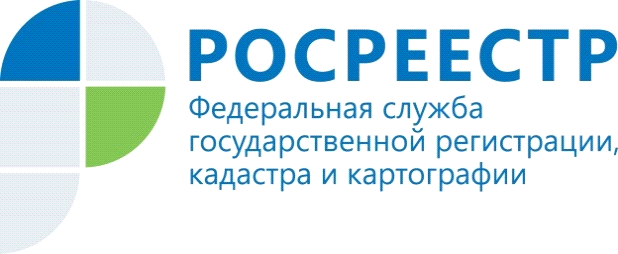 О работе Комиссии при Управлении РосреестраУправлением Росреестра по Красноярскому краю подведены итоги работы Комиссии по рассмотрению споров о кадастровой стоимости в первом полугодии 2017 года. Всего в  первом полугодии 2017 года в Комиссию поступило 134 заявления об оспаривании кадастровой стоимости. Количество обращений в Комиссию остается стабильно высоким: по итогам I полугодия 2016 года - 161 заявление, за 2016 год показатель составил - 548. Главная причина обращений в Комиссию заключается в том, что размер кадастровой стоимости напрямую влияет на размер земельного налога, арендной платы за землю, выкупной цены земельных участков, поэтому цель оспаривания - уменьшить кадастровую стоимость. На заседаниях Комиссии в первом полугодии 2017 года рассмотрено 47 заявлений, за аналогичный период прошлого года  - 102. Основными объектами оспаривания являются земельные участки (156),  объектов капитального строительства - 13.Решения в пользу заявителей о пересмотре кадастровой стоимости принято в отношении 17 заявлений по 24 объектам недвижимости.  Отказано в пересмотре результатов кадастровой стоимости в отношении 30 заявлений по 37 объектам недвижимости.80 заявлений  не принято к рассмотрению Комиссией – основными причинами отказов являются:- отсутствие выписки из ЕГРН о кадастровой стоимости объекта недвижимости, содержащей сведения об оспариваемых результатах определения кадастровой стоимости (либо к заявлению представлена кадастровая справка,  выписка из ЕГРН об основных характеристиках объекта недвижимости);- отсутствие нотариально заверенной копии правоустанавливающего или правоудостоверяющего документа на земельный участок или объект капитального строительства (либо документ предоставлен, но не заверен нотариально, что приравнивается к его не представлению);- истек срок досудебного оспаривания в Комиссии результатов определения кадастровой стоимости;- отсутствие рыночного отчета на бумажном носителе и  в форме электронного документа, подписанного усиленной квалифицированной электронной подписью оценщика, выполнившего данный отчет и др.Отметим, что результаты определения кадастровой стоимости можно оспорить в  течение 5 лет с даты внесения в Единый государственный реестр недвижимости, если в указанный период не была проведена кадастровая оценка.Пресс-службаУправления Росреестра по Красноярскому краю: тел.: (391) 2-524-367, (391)2-524-356е-mail: pressa@r24.rosreestr.ruсайт: https://www.rosreestr.ru Страница «ВКонтакте» http://vk.com/to24.rosreestr